ICT in the HPE CLASSROOMWith Rebecca Westwoodand website development ‘how to’ictandtheclassroom.weebly.comPrezi can be accessed here: Engaging ict tools for the HPE classroomhttp://prezi.com/kgvzlesqbquk/?utm_campaign=share&utm_medium=copy Flipping the HPE classroomhttp://prezi.com/saof37caf0nr/?utm_campaign=share&utm_medium=copy Remember the rip analogy Don’t fight against technology – you will eventually drown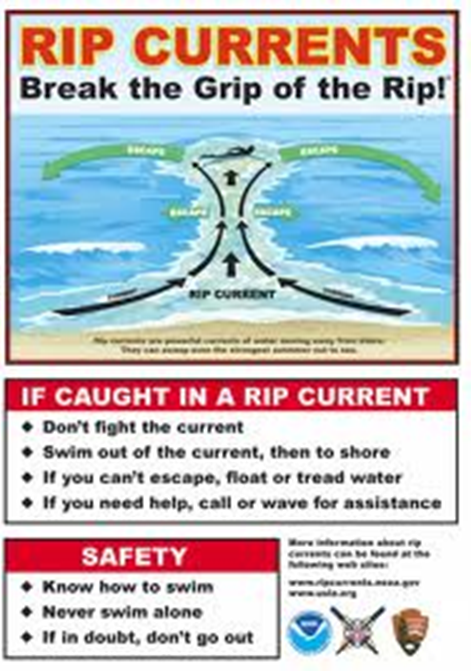 Let the students guide you – go with them and you will survive ICT for analysis, assessing and improving performance in Physical EducationCurrently how do you assess your students in PE practical classes?How effective is it?How do you justify to parents, the mark/grade you gave their child??TOOLS TO USE IN YOUR CLASS TO ENGAGEVideo analysis – Performance criteria sheets + Feedback = enjoyment and learning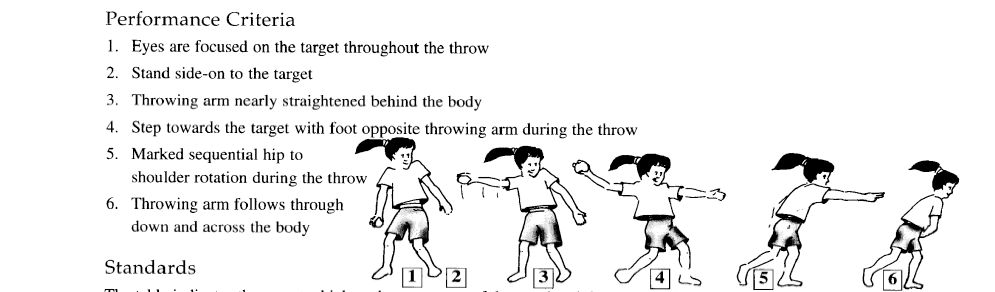 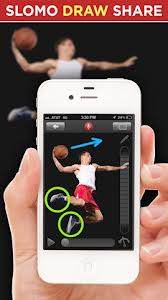 Apps that make video analysis EASYHudl Technique previously known as UbersenseCoach my videoCoach's eyeFlipping the PE class using video analysisAt home watch game or professional perform the skillReduce the instructional time used in classGet students moving and practicing the skill more.Test development and marking made easy-- testmoz.comPractise runtestmoz.com/176535    password: westwood SEE PICTURES BELOWEasy test set upRecords students results all marked for youGives you the time they took on the testGives you a summary of how many students answered each question correctly Class averages Also gives you an excel document with all their responses accessible for you to check if needed!Great to keep your records for minor tests.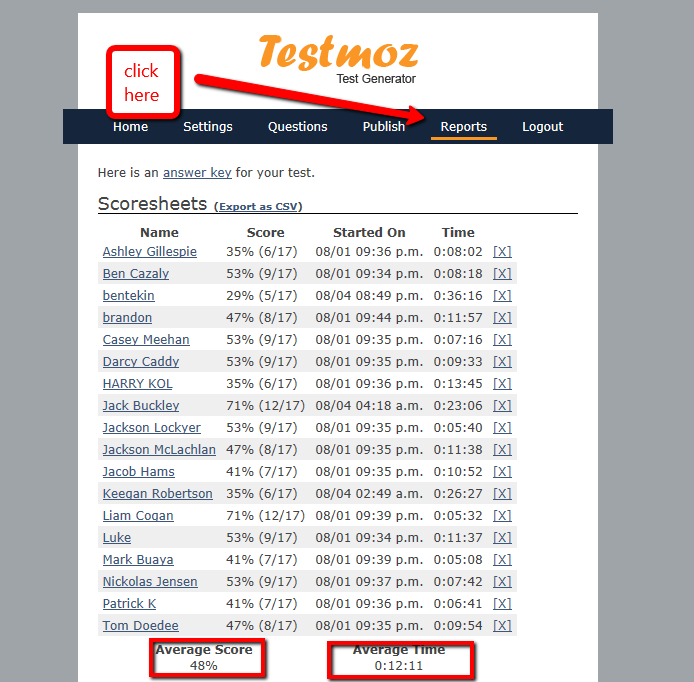 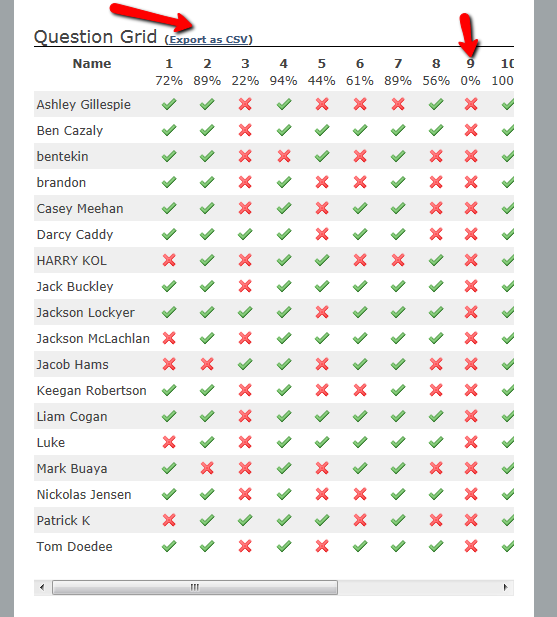 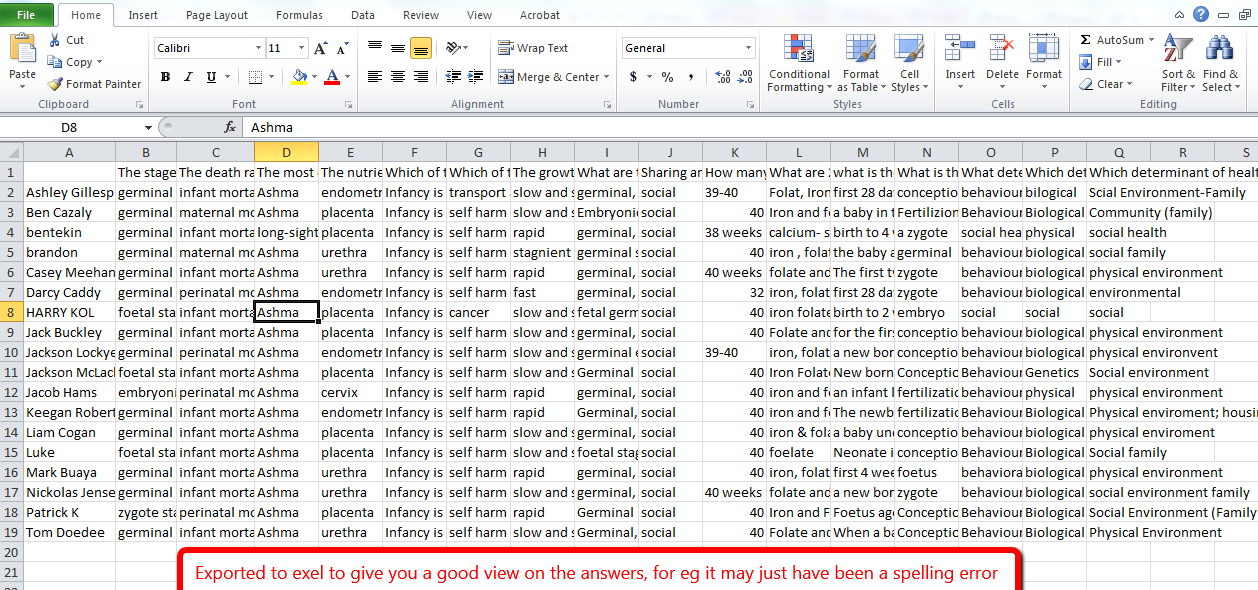 BLOG ENTRY and/or EXIT SLIPS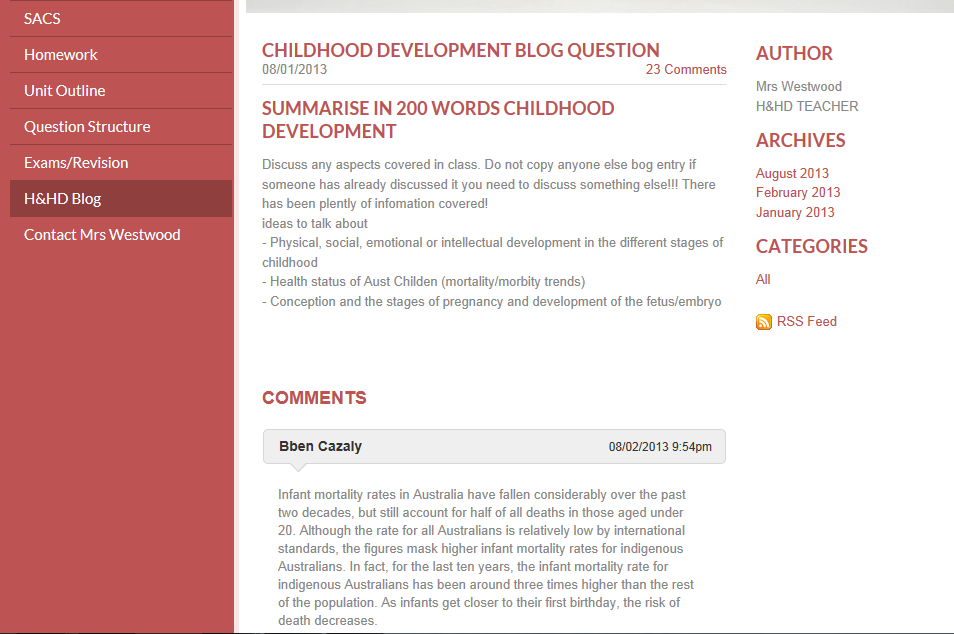 As students come into class I sometimes get them to fill out a 100-200 word ENTRY blog entry about a particular topic we are going to cover that class or a summary of what we covered in the previous classGives me a great idea of prior knowledgeYou can then ask students at the end of the class to fill in an EXIT blog and compare their knowledge and what they have learnt.These ENRTY and EXIT blog strategy can work exceptionally well. POWTOON.com   Make your class presentations more engaging and interesting for students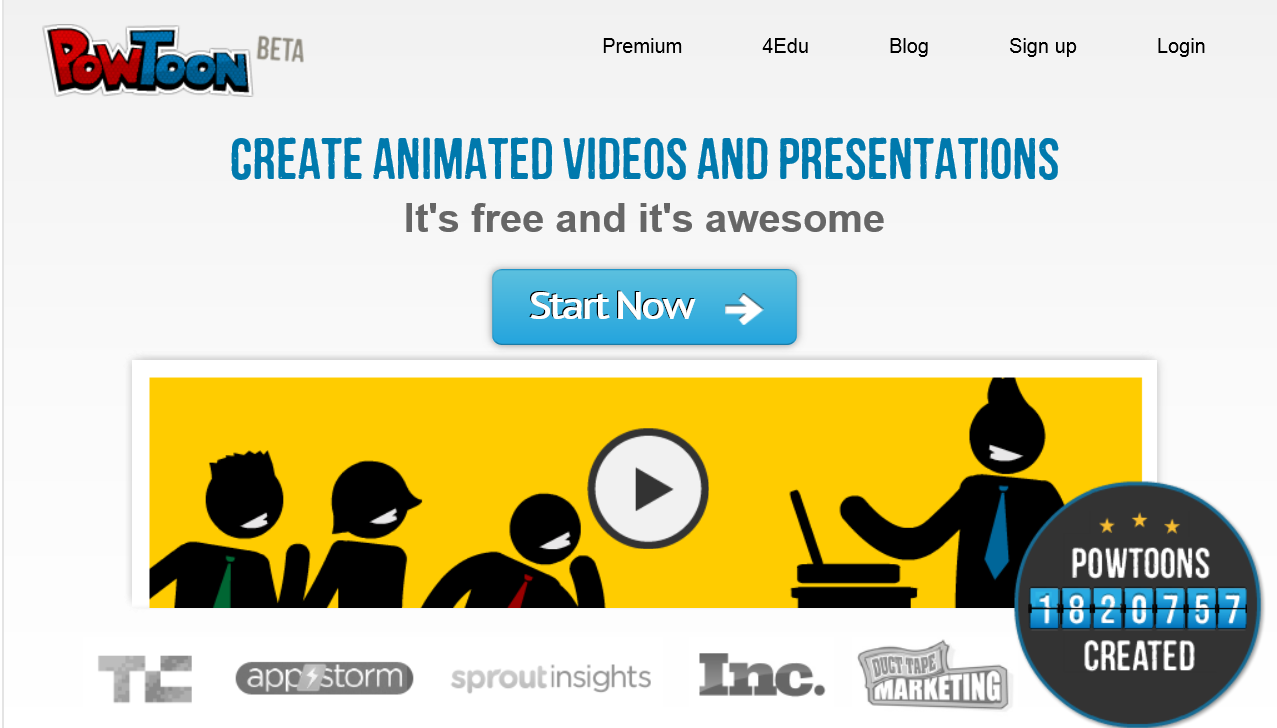 Prezi.com – Presentation format I used today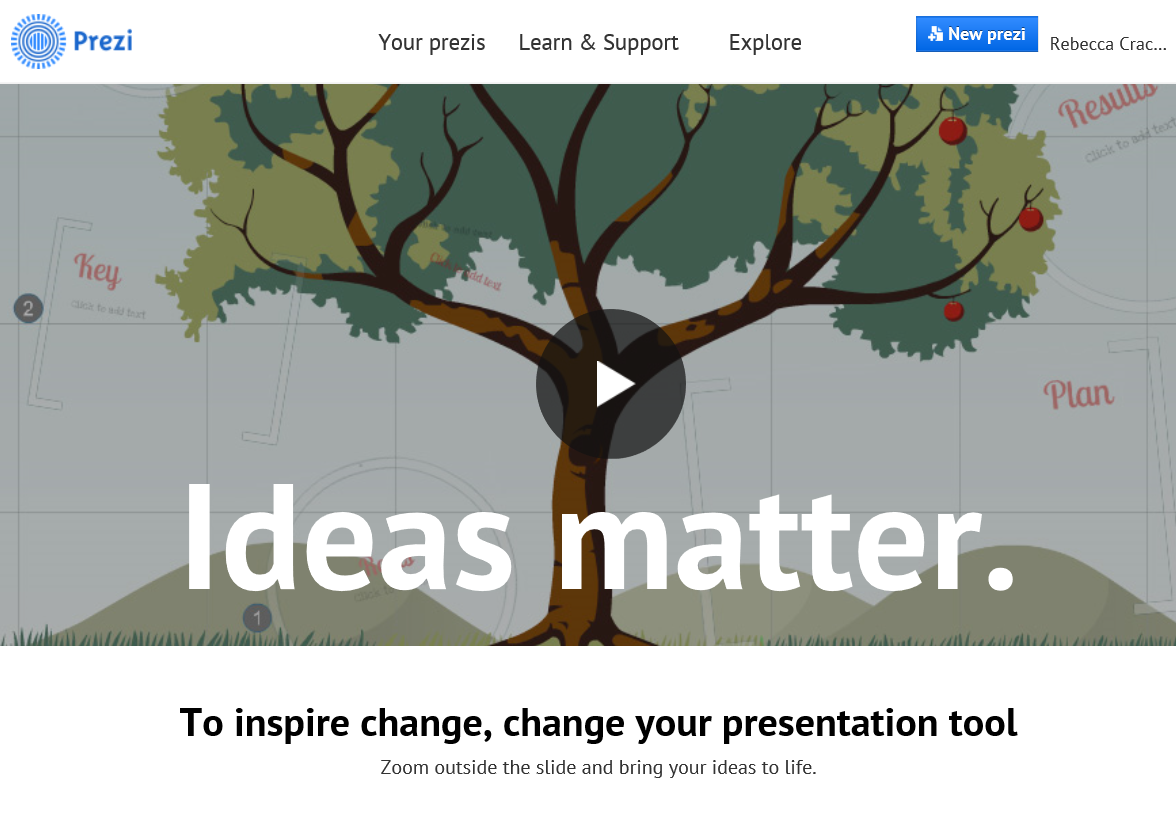 GoAnimate.com Make your own class animations Good to give kids the option of using this in assessment tasks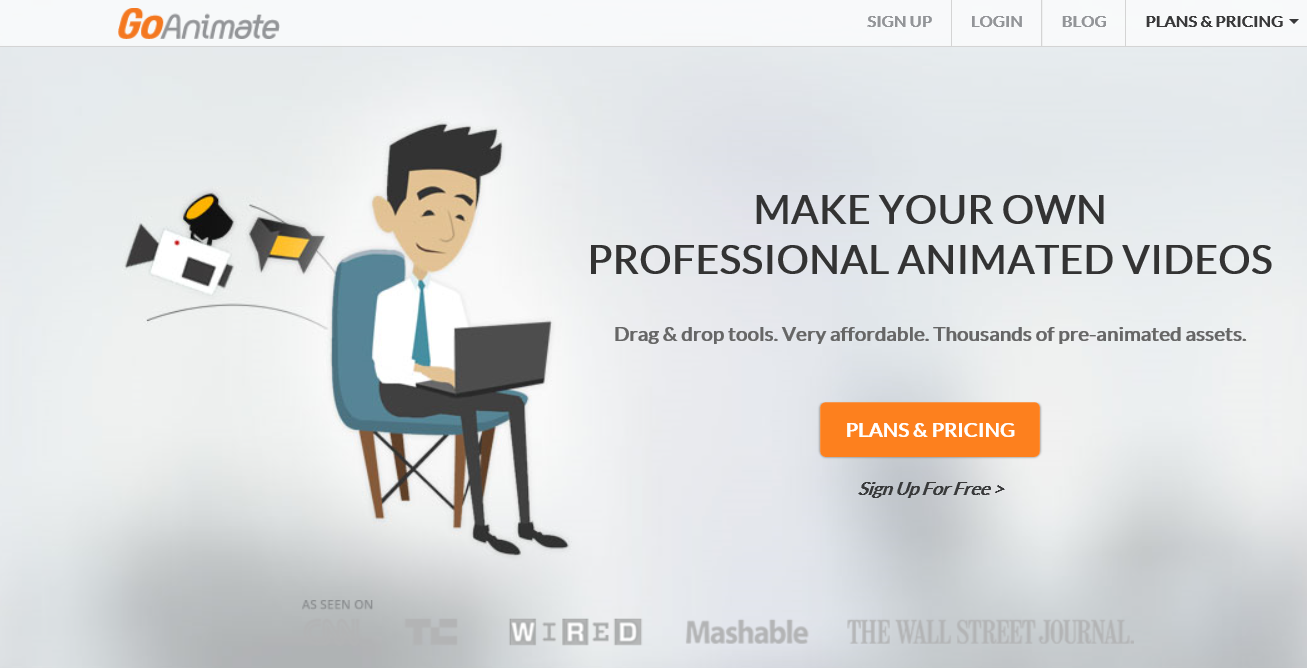 ANIMOTO.comCreating great videos with ease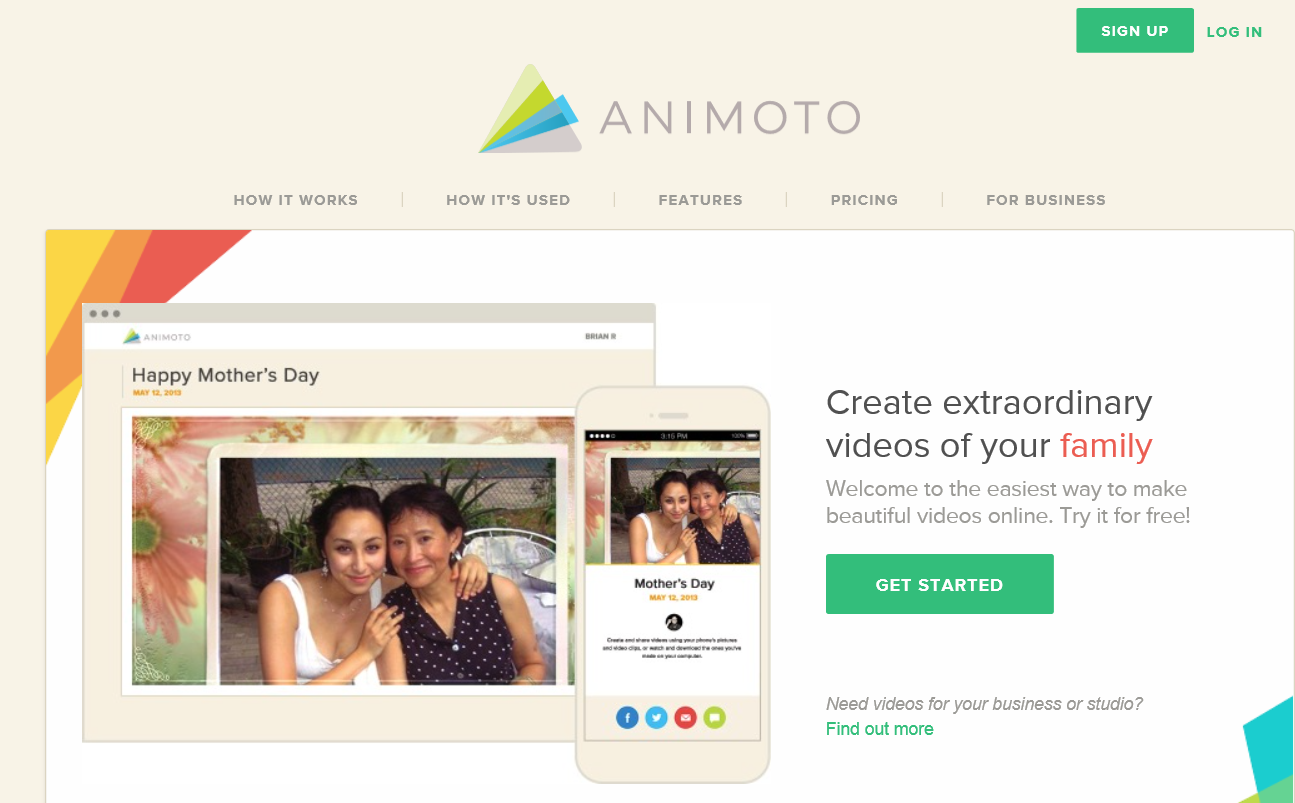 QR CODES Download QR reader on iPhone Go to QRstuff.com to create your own free QR codes.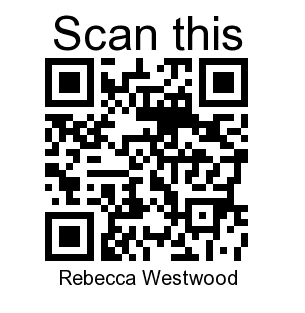 Use this for fitness testing or circuit training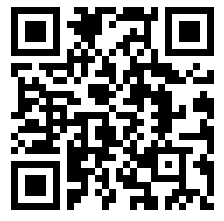 Great for sports that involve a lot of explanation/demos – such as gymnastics – scan below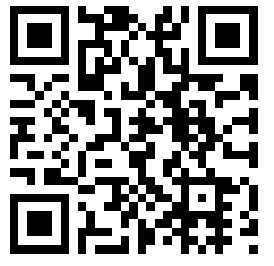 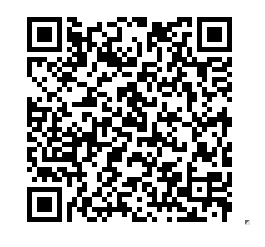 Create your own QR codes quick and easy here http://www.qrstuff.com/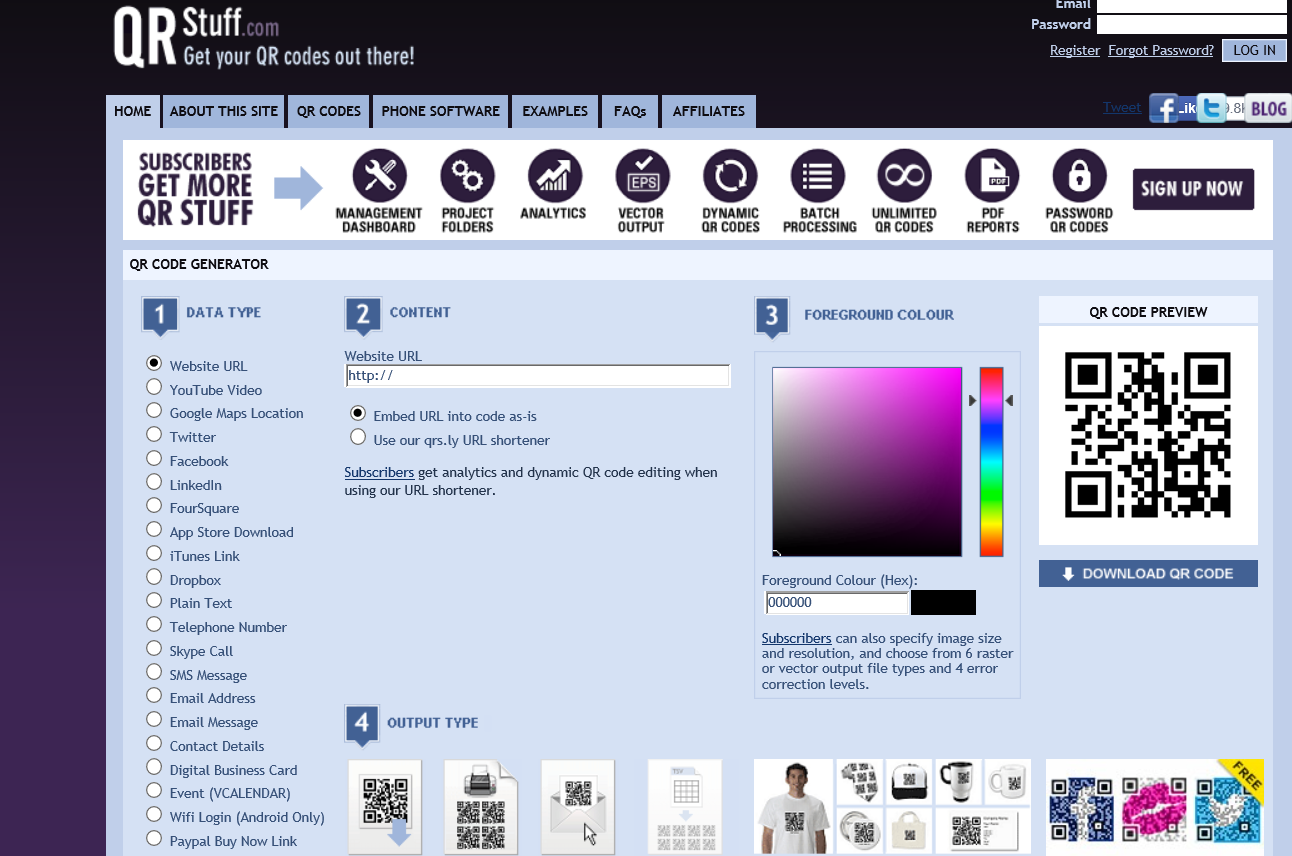 FLIPPING THE CLASSROOMWhat is flipping? Innovative approach which allows direct/lecture type instruction happen at home and ‘homework’ /application activities can happen at school. Why should we flip? Creativity, technology and fun. All children will flourish from this approach (stop, rewind re watch if they did not understand)Ways to flip the classroom: What you will need to make your own flipped videos:- Video recorder or screen casting resource or- educreations.com BEST! (ipad or mac/pc)- Jing (short screencasts)- show me app- doceri app- garage band or audacity to make your own podcastsOr you can also use pre developed content:Youtube or other online clips (TEDed is fantastic)Podcasts on ITunesReading materialThen what:Then they can answer questions on reflective blogs or simply answer questions.FLIPPING IN PHYSCIAL EDUCATIONGet students to WATCH an instructional video at home to learn the basic skills, rules of a game or sportIn class peers CAPTURE their technique SHOW THEM their technique or get them to analyse their technique at home for homeworkTEACH THEM the correct technique (and give feedback) in the next class or show them a video example of a professional completing the skill or game.Use the videos to help you ASSESS their ability to perform the skill and justify to parents the mark given.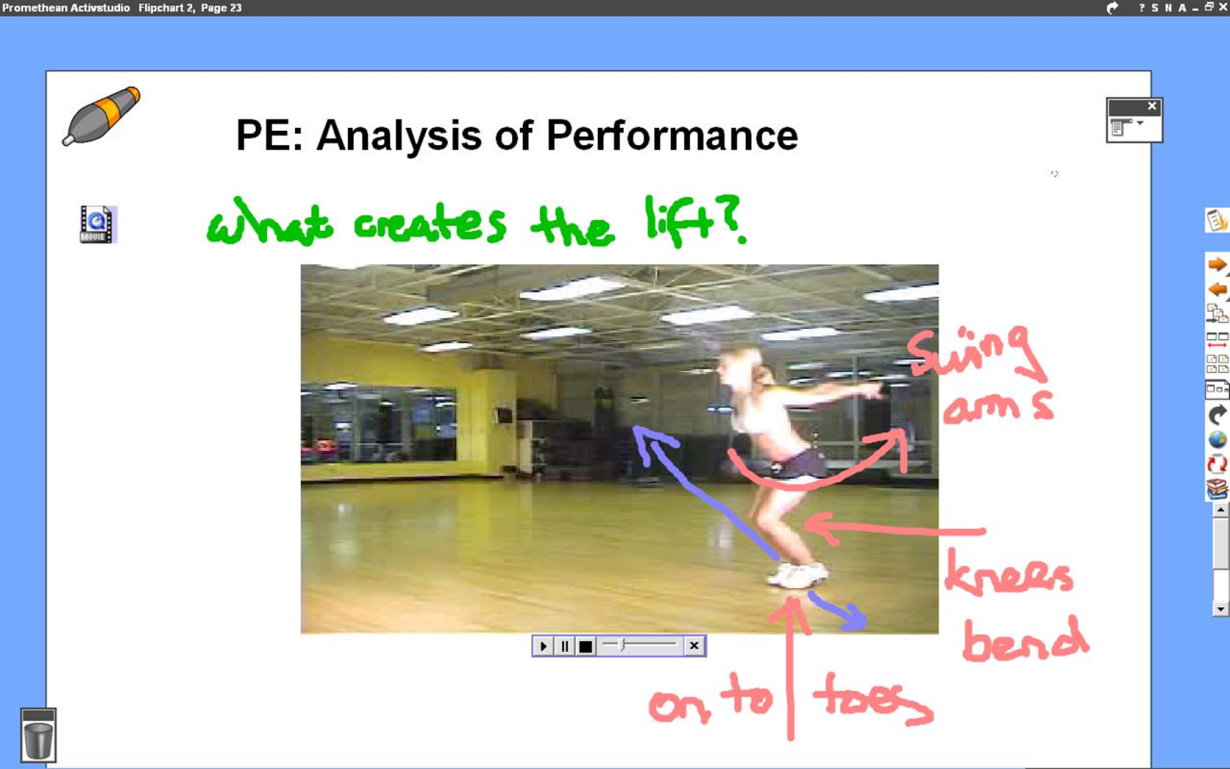 Blooms Pyramid – and the concept of flipping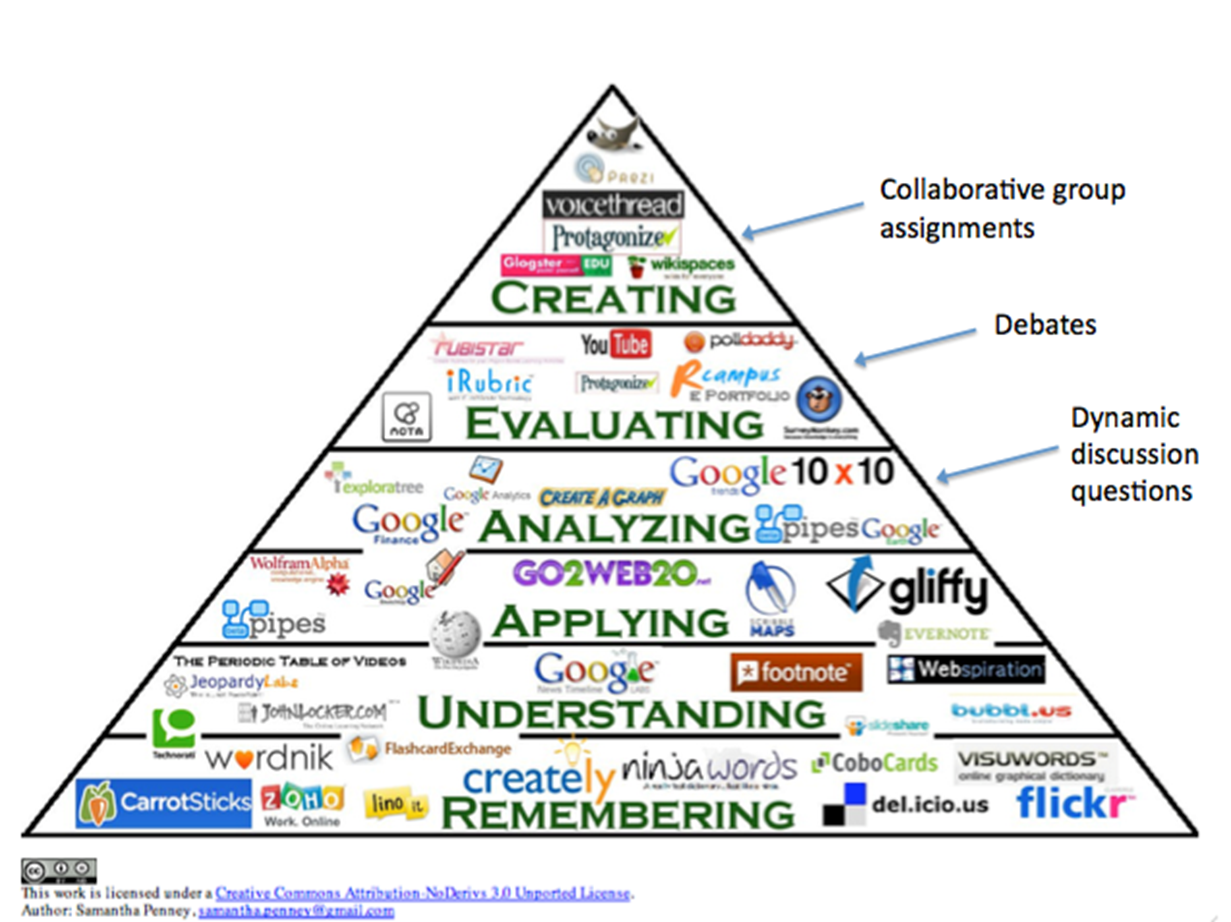 Remembering and understanding levels can be done at homeThe higher levels of the pyramid need teacher support to guide the student through specific activities WEEBLY.com Website development made easy – check the website for instructions  www.ictandtheclassroom.weebly.com 